__________________________________________________________________________ 	 	 	 	 	 	 	 	V Mostě dne …………….............. Žádost o povolení opakování ročníku Žádáme o opakování ………… ročníku našeho syna/dcery: Jméno a příjmení: 	…………………………………………………………………………………. Datum narození: 	…………………………………………………………………………………. Jméno a příjmení zákonného zástupce:  ……………………………………………………………Trvalá adresa: 	…………………………………………………………………………………. Doručovací adresa: …………………………………………………………………………………. (je-li odlišná od adresy trvalého bydliště) V současné době je žákem / žákyní třídy: …………………….. Obor: ……………………………………………………………………………ročník: …………….. Důvodem je ………………………………………………………………………………………….. …………………………………………………………………………………………………………… Ode dne: ………………………. ……………………………….... podpis žáka a zákonného zástupce …………………………………………………………………………. telefon, e-mailová adresa Vyjádření nynějšího TU a UOV: 	…………………………………………………………………Vyjádření ZŘTV STES: 	………………………………………………………………………… Vyjádření ZŘTV EKO:        .……………………………………………………………………….. Vyjádření ZŘPV :                   ………………………………………………………………………..Vyjádření ředitele:  	…………………………………………………………………………  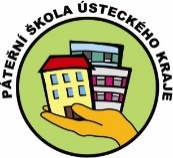 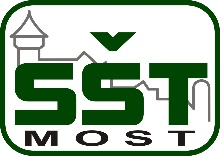 Střední škola technická, Most, příspěvková organizaceDělnická 21,Velebudice, 434 01 Most